When you want to express your opinionMost common filler wordsInstead of BUT, you can use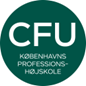 As far as I can tell…As far as I’m concerned…The way I see things is that…It seems to me that…From my point of view…It is my view…If you ask me…I believe…I would say…I consider…To me…I feel…	In my opinion…It’s my belief that…I honestly believe that…In my point of view…WellUm/er/uhHmmLikeActuallyBasicallySeriouslyYou seeYou knowI meanOkayRightBelieve meI guessOn the other handNeverthelessOn the contraryAlthoughHowever Though AlternativelyStillOtherwiseYet